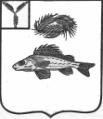 АДМИНИСТРАЦИЯДЕКАБРИСТСКОГО МУНИЦИПАЛЬНОГО ОБРАЗОВАНИЯЕРШОВСКОГО МУНИЦИПАЛЬНОГО РАЙОНА САРАТОВСКОЙ ОБЛАСТИПОСТАНОВЛЕНИЕот 28 сентября  2021 г.									№ 44Об отмене особого противопожарногорежима на территории Декабристскогомуниципального образованияВ соответствии со статьей 19 Федерального закона от 21.12.1994 № 69-ФЗ «О пожарной безопасности», с изменениями от 13 июля 2015 г. № 234-ФЗ «О внесении изменений в отдельные законодательные акты Российской Федерации по вопросам пожарной безопасности», пунктом 21 статьи 15 Федерального закона от 06.10.2003 № 131-ФЗ «Об общих принципах организации  местного самоуправления в Российской Федерации», постановлением Правительства Российской Федерации от 25.04.2012 г. № 390 «О противопожарном режиме», требованиями постановления Правительства Саратовской области от 24.10.2006 г. № 333-П «Об утверждении положения о порядке установления противопожарного режима», в связи с установлением погодных условий, способствующих снижению класса пожарной опасности на территории Декабристского муниципального образования, руководствуясь Уставом Декабристского МО, администрация Декабристского МОПОСТАНОВЛЯЕТ:Отменить на территории Декабристского муниципального образования особый противопожарный режим с 28 сентября 2021 года.Признать утратившим силу постановление администрации Декабристского МО от 17.05.2021 г. № 17 «Об установлении особого противопожарного режима на территории Декабристского муниципального образования».Настоящее постановление вступает в силу с момента подписания и подлежит обнародованию.Глава Декабристского МО						/М.А. Полещук/